Reklamácia z dôvodu nesplnenia akosti pri prevzatí 
- chyby výrobku 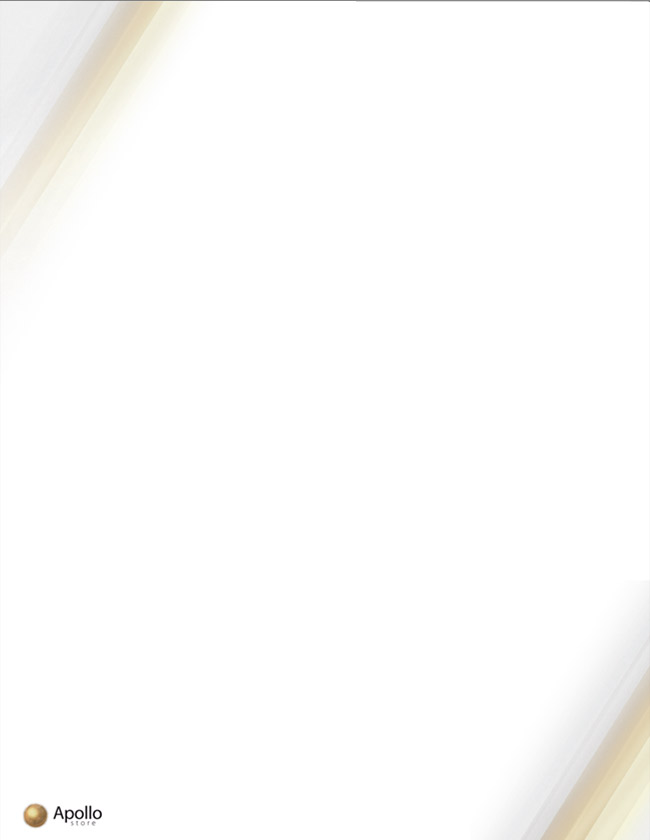 Spotrebiteľ (kupujúci)
Meno a priezvisko: Katarína Petrášová
Adresa: Kuzmányho ulica 2, PSČ: 034 01 Ružomberok
Telefón a e-mail: 905 911 114, k.petras@centrum.sk
Číslo objednávky: 1023472Predávajúci
Apollo store a.s.
So sídlom: Vodičkova 20, PSČ: 110 00 Praha 1
IČO / VAT: 267 586 679 / SK4120222062E-mailová adresa: info@apollostore.sk Zasielacia adresa: Závodu míru 974/66a, 360 17, Karlovy Vary, Česká republikaReklamácia z dôvodu nesplnenia akosti pri prevzatí 
Vážení,

dňa 31/6/2019 som vo Vašom e-shope www.apollostore.sk vytvoril/a objednávku číslo 1023492 na výrobok: Detské rádio, kód motívu: 047538. Mnou zakúpený produkt však vykazuje tieto vady: sám sa vypína aj keď sú nové batérie.Týmto Vás žiadam o opravu výrobku v zákonnej lehote (najneskôr 30 kalendárnych dní). Zároveň Vás žiadam o vystavenie písomného potvrdenia danej reklamácie s uvedením, kedy som právo uplatnil, čo je obsahom reklamácie a aký spôsob vybavenia reklamácie požadujem a následne o potvrdenie dátumu a spôsobu vybavenia reklamácie. Vopred ďakujem za kladné vybavenie .............................................. (podpis) Prílohy:
Kópia kúpneho dokladu, ktorý zároveň slúži ako záručný list. 